Дидактический материал к уроку русского языка в 1 классеЗадания можно использовать в период обучения грамоте в 1 классе на уроках русского языка и чтения для организации индивидуальной и самостоятельной работы.Составитель  Киржаева Елена Васильевна, учитель начальных классов высшей квалификационной категории МБОУ "СОШ №32 с углубленным изучением отдельных предметов" Энгельсского муниципального района Саратовской области.1.Подчеркни заглавные буквы одной чертой, строчные – двумя чертами:   а,   О,  ы,   и,   С,  н,   у,  М,  А,  Н, о,  И, с, У, э, Э. 2. Обведи картинки, в названии которых первый звук согласный.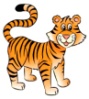 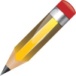 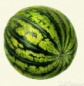 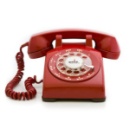 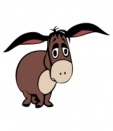 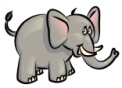 3. Обведи картинки, в названии которых последний звук гласный.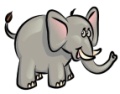 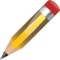 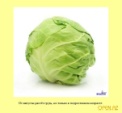 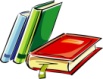 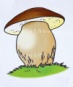 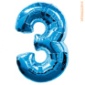 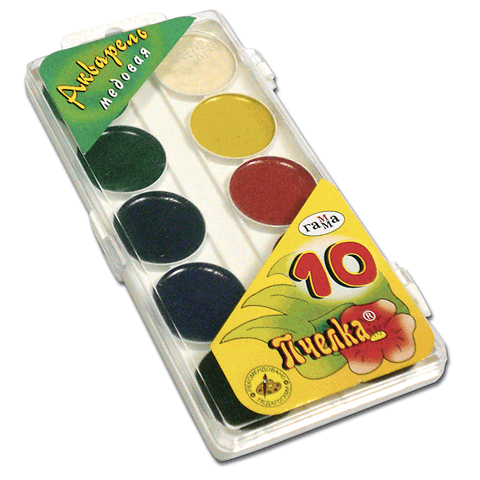 4.Запиши письменными буквами: А  а  О  о  У  у  И  и  Э  э  ы  М  м  С  с  Н  н____________________________________________________________________________________________________________________________________________________________________________________________________________________________________________________________________________5. Запиши письменными буквами:  ни,   са,   мы,   ну,   ин,   но,   ны,   ом,   сы,   на,   со,   си,   ми,  ун,  ос,  им,  ан,  ус,  ам,  эс,  ом,  ын,  мэ,  ис,   му,  он,   ым,   ну,  сы,  ма,  мо.________________________________________________________________________________________________________________________________________________________________________________________________________________________________________________________________________________________________________________________________________________________________________________________________________________________________________________________________________6. Запиши под диктовку слова: сын, ум, сама, осы, они, сон, эму, сними.________________________________________________________________________________________________________________________________________________________________________________________________________________________________________________________________________________________________________________7. Собери из слогов слова. Запиши.ны, ум, Ан, о, си, са, на, ни, мы, Ин, сос, Ни, а, нас____________________________________________________________________________________________________________________________________________________________________________________________________________________________________________________________________________8. Прочитай предложения. Спиши письменными буквами.У мамы Сима и Нина. У Нины сани. А у Симы ананас. __________________________________________________________________________________________________________________________________________________________________________________________________________________________________________________________________________________________________________________________________________________________________________________________________________________9. Прочитай предложения. Составь схему каждого предложения.На лугу пасётся Бурёнка. Дядя Саша собирает грибы. Оля и Катя увидели белку. У кота усы. Ира поёт. Это река Волга.__________________________________________________________________________________________________________________________________________________________________________________________________________________________________________________________________________________________________________________________________________________________________________________________________________________10.Составь звуковую модель слов. Раздели слова на слоги. Поставь ударение:Н и к и т а    с о к    к и т ы   о с и н а     л и с и ч к ас  у м к а    а и с т     к у к л а   у с и к и     а н а н а сш а р   у л и т к а     э к р а н    к р о т    с л и в ы